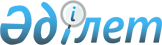 О внесении изменений и дополнения в решение маслихата от 20 декабря 2012 года № 58 "О бюджете Денисовского района на 2013-2015 годы"Решение маслихата Денисовского района Костанайской области от 20 февраля 2013 года № 8. Зарегистрировано Департаментом юстиции Костанайской области 25 февраля 2013 года № 4041

      В соответствии с подпунктом 1) пункта 1 статьи 6 Закона Республики Казахстан от 23 января 2001 года "О местном государственном управлении и самоуправлении в Республике Казахстан", со статьей 109 Бюджетного кодекса Республики Казахстан от 4 декабря 2008 года, на основании решения Костанайского областного маслихата от 8 февраля 2013 года № 112 "О внесении изменений и дополнения в решение маслихата от 7 декабря 2012 года № 101 "Об областном бюджете Костанайской области на 2013-2015 годы" (зарегистрировано в Реестре государственной регистрации нормативных правовых актов за номером 4007) Денисовский районный  маслихат РЕШИЛ:



      1. Внести в решение маслихата "О бюджете Денисовского района на 2013-2015 годы" от 20 декабря 2012 года № 58 (зарегистрировано в Реестре государственной регистрации нормативных правовых актов за номером 3953, опубликовано 18 января 2013 года, 25 января 2013 года в газете "Наше время") следующие изменения и дополнение:



      пункт 1 указанного решения изложить в новой редакции:

      "1. Утвердить бюджет Денисовского района на 2013-2015 годы согласно приложениям 1, 2 и 3 соответственно, в том числе на 2013 год в следующих объемах:

      1) доходы – 1955871,0 тысяча тенге, в том числе по:

      налоговым поступлениям – 503401,0 тысяча тенге;

      неналоговым поступлениям – 4330,0 тысяч тенге;

      поступлениям от продажи основного капитала – 15157,0 тысяч тенге;

      поступлениям трансфертов – 1432983,0 тысячи тенге;

      2) затраты – 1971936,6 тысячи тенге;

      3) чистое бюджетное кредитование – 41759,0 тысяч тенге, в том числе:

      бюджетные кредиты – 45100,0 тысяч тенге;

      погашение бюджетных кредитов – 3341,0 тысяча тенге;

      4) сальдо по операциям с финансовыми активами – 0,0 тысяч тенге, в том числе:

      приобретение финансовых активов – 0,0 тысяч тенге;

      5) дефицит (профицит) бюджета – - 57824,6 тысячи тенге;

      6) финансирование дефицита (использование профицита) бюджета – 57824,6 тысяч тенге.";



      дополнить указанное решение пунктом 3-1 следующего содержания:

      "3-1. Учесть, что в бюджете района на 2013 год предусмотрен возврат целевых трансфертов на сумму 1450,2 тысяч тенге, в том числе:

      в республиканский бюджет в сумме 464,6 тысячи тенге;

      в областной бюджет в сумме 985,6 тысяч тенге.



      пункт 5 указанного решения изложить в новой редакции:

      "5. Учесть, что в районном бюджете на 2013 год предусмотрены целевые текущие трансферты из областного бюджета на содержание коммунального государственного учреждения "Денисовская средняя школа № 3" в сумме 20000,0 тысяч тенге.";



      пункт 7 указанного решения изложить в новой редакции:

      "7. Учесть, что в районном бюджете на 2013 год предусмотрено поступление целевых трансфертов на развитие из областного бюджета:

      на реконструкцию системы водоснабжения сел Аятское и Зааятское Денисовского района Костанайской области в сумме 30000,0 тысяч тенге;

      на реконструкцию системы водоснабжения села Крымское Денисовского района в сумме 10761,0 тысяча тенге.".



      Приложения 1, 3, 4 к указанному решению изложить в новой редакции согласно приложениям 1, 2, 3 к настоящему решению.



      2. Настоящее решение вводится в действие с 1 января 2013 года.      Председатель очередной пятой

      сессии районного маслихата                 М. Суербасов      Секретарь Денисовского

      районного маслихата                        А. Мурзабаев      СОГЛАСОВАНО:      Начальник

      государственного учреждения

      "Отдел экономики и финансов

      акимата Денисовского района"

      ___________ Рахметова С.Ф.

 

Приложение 1          

к решению маслихата       

от 20 февраля 2013 года № 8  Приложение 1          

к решению маслихата       

от 20 декабря 2012 года № 58   Бюджет Денисовского района на 2013 год

Приложение 2          

к решению маслихата       

от 20 февраля 2013 года № 8  Приложение 3          

к решению маслихата       

от 20 декабря 2012 года № 58   Бюджет Денисовского района на 2015 год

Приложение 3            

к решению маслихата        

от 20 февраля 2013 года № 8  Приложение 4           

к решению маслихата        

от 20 декабря 2012 года № 58   Перечень бюджетных программ аппаратов акима поселка, аула (села), аульного сельского округа на 2013 год
					© 2012. РГП на ПХВ «Институт законодательства и правовой информации Республики Казахстан» Министерства юстиции Республики Казахстан
				КатегорияКатегорияКатегорияКатегорияКатегорияСумма,

тысяч

тенгеКлассКлассКлассСумма,

тысяч

тенгеПодклассПодклассСумма,

тысяч

тенгеНаименованиеСумма,

тысяч

тенгеДоходы1955871,01Налоговые поступления503401,011Подоходный налог230236,0112Индивидуальный подоходный налог230236,013Социальный налог122713,0131Социальный налог122713,014Налоги на собственность130789,0141Налоги на имущество91262,0143Земельный налог8338,0144Налог на транспортные средства27574,0145Единый земельный налог3615,015Внутренние налоги на товары, работы и

услуги17771,0152Акцизы1951,0153Поступления за использование природных

и других ресурсов11957,0154Сборы за ведение предпринимательской и

профессиональной деятельности3751,0155Налог на игорный бизнес112,018Обязательные платежи, взимаемые за

совершение юридически значимых действий

и (или) выдачу документов

уполномоченными на то государственными

органами или должностными лицами1892,0181Государственная пошлина1892,02Неналоговые поступления4330,021Доходы от государственной собственности330,0215Доходы от аренды имущества,

находящегося в государственной

собственности330,026Прочие неналоговые поступления4000,0261Прочие неналоговые поступления4000,03Поступления от продажи основного

капитала15157,031Продажа государственного имущества,

закрепленного за государственными

учреждениями10000,0311Продажа государственного имущества,

закрепленного за государственными

учреждениями10000,033Продажа земли и нематериальных активов5157,0331Продажа земли5000,0332Продажа нематериальных активов157,04Поступление трансфертов1432983,042Трансферты из вышестоящих органов

государственного управления1432983,0422Трансферты из областного бюджета1432983,0Функциональная группаФункциональная группаФункциональная группаФункциональная группаФункциональная группаСумма,

тысяч

тенгеФункциональная подгруппаФункциональная подгруппаФункциональная подгруппаФункциональная подгруппаСумма,

тысяч

тенгеАдминистратор бюджетных программАдминистратор бюджетных программАдминистратор бюджетных программСумма,

тысяч

тенгеПрограммаПрограммаПрограммаСумма,

тысяч

тенгеНаименованиеСумма,

тысяч

тенгеЗатраты1971936,601Государственные услуги общего

характера195978,01Представительные, исполнительные и

другие органы, выполняющие общие

функции государственного управления176170,0112Аппарат маслихата района (города

областного значения)13108,0001Услуги по обеспечению деятельности

маслихата района (города областного

значения)13092,0003Капитальные расходы государственного

органа16,0122Аппарат акима района (города

областного значения)49491,0001Услуги по обеспечению деятельности

акима района (города областного

значения)49091,0003Капитальные расходы государственного

органа400,0123Аппарат акима района в городе,

города районного значения, поселка,

аула (села), аульного (сельского)

округа113571,0001Услуги по обеспечению деятельности

акима района в городе, города

районного значения, поселка, аула

(села), аульного (сельского) округа107161,0022Капитальные расходы государственного

органа6410,02Финансовая деятельность1264,0459Отдел экономики и финансов района

(города областного значения)1264,0010Приватизация, управление

коммунальным имуществом,

постприватизационная деятельность и

регулирование споров, связанных с

этим500,0011Учет, хранение, оценка и реализация

имущества, поступившего в

коммунальную собственность764,09Прочие государственные услуги общего

характера18544,0459Отдел экономики и финансов района

(города областного значения)18544,0001Услуги по реализации государственной

политики в области формирования и

развития экономической политики,

государственного планирования,

исполнения бюджета и управления

коммунальной собственностью района

(города областного значения)18446,0015Капитальные расходы государственного

органа98,002Оборона2817,01Военные нужды2417,0122Аппарат акима района (города

областного значения)2417,0005Мероприятия в рамках исполнения

всеобщей воинской обязанности2417,02Организация работы по чрезвычайным

ситуациям400,0122Аппарат акима района (города

областного значения)400,0006Предупреждение и ликвидация

чрезвычайных ситуаций масштаба

района (города областного значения)200,0007Мероприятия по профилактике и

тушению степных пожаров районного

(городского) масштаба, а также

пожаров в населенных пунктах, в

которых не созданы органы

государственной противопожарной

службы200,004Образование996360,01Дошкольное воспитание и обучение99797,0464Отдел образования района (города

областного значения)99797,0009Обеспечение деятельности организаций

дошкольного воспитания и обучения48953,0040Реализация государственного

образовательного заказа в дошкольных

организациях образования50844,02Начальное, основное среднее и общее

среднее образование857056,0123Аппарат акима района в городе,

города районного значения, поселка,

аула (села), аульного (сельского)

округа761,0005Организация бесплатного подвоза

учащихся до школы и обратно в

аульной (сельской) местности761,0464Отдел образования района (города

областного значения)856295,0003Общеобразовательное обучение835321,0006Дополнительное образование для детей20974,09Прочие услуги в области образования39507,0464Отдел образования района (города

областного значения)39507,0001Услуги по реализации государственной

политики на местном уровне в области

образования11205,0005Приобретение и доставка учебников,

учебно-методических комплексов для

государственных учреждений

образования района (города

областного значения)7459,0012Капитальные расходы государственного

органа80,0015Ежемесячная выплата денежных средств

опекунам (попечителям) на содержание

ребенка-сироты (детей-сирот), и

ребенка (детей), оставшегося без

попечения родителей7872,0067Капитальные расходы подведомственных

государственных учреждений и

организаций12891,006Социальная помощь и социальное

обеспечение68545,02Социальная помощь52131,0451Отдел занятости и социальных

программ района (города областного

значения)52131,0002Программа занятости5338,0005Государственная адресная социальная

помощь1870,0006Оказание жилищной помощи335,0007Социальная помощь отдельным

категориям нуждающихся граждан по

решениям местных представительных

органов13960,0010Материальное обеспечение

детей-инвалидов, воспитывающихся и

обучающихся на дому748,0014Оказание социальной помощи

нуждающимся гражданам на дому14315,0016Государственные пособия на детей до

18 лет13690,0017Обеспечение нуждающихся инвалидов

обязательными гигиеническими

средствами и предоставление услуг

специалистами жестового языка,

индивидуальными помощниками в

соответствии с индивидуальной

программой реабилитации инвалида1875,09Прочие услуги в области социальной

помощи и социального обеспечения16414,0451Отдел занятости и социальных

программ района (города областного

значения)16414,0001Услуги по реализации государственной

политики на местном уровне в области

обеспечения занятости и реализации

социальных программ для населения16024,0011Оплата услуг по зачислению, выплате

и доставке пособий и других

социальных выплат350,0021Капитальные расходы государственного

органа40,007Жилищно-коммунальное хозяйство324996,01Жилищное хозяйство196,0458Отдел жилищно-коммунального

хозяйства, пассажирского транспорта

и автомобильных дорог района (города

областного значения)196,0005Снос аварийного и ветхого жилья196,02Коммунальное хозяйство310761,0466Отдел архитектуры,

градостроительства и строительства

района (города областного значения)310761,0058Развитие системы водоснабжения и

водоотведения в сельских населенных

пунктах310761,03Благоустройство населенных пунктов14039,0123Аппарат акима района в городе,

города районного значения, поселка,

аула (села), аульного (сельского)

округа13610,0008Освещение улиц населенных пунктов2542,0009Обеспечение санитарии населенных

пунктов0,0011Благоустройство и озеленение

населенных пунктов11068,0458Отдел жилищно-коммунального

хозяйства, пассажирского транспорта

и автомобильных дорог района (города

областного значения)429,0016Обеспечение санитарии населенных

пунктов429,008Культура, спорт, туризм и

информационное пространство103185,41Деятельность в области культуры27875,0455Отдел культуры и развития языков

района (города областного значения)27875,0003Поддержка культурно-досуговой работы27875,02Спорт12557,0465Отдел физической культуры и спорта

района (города областного значения)12557,0005Развитие массового спорта и

национальных видов спорта8528,0006Проведение спортивных соревнований

на районном (города областного

значения) уровне789,0007Подготовка и участие членов сборных

команд района (города областного

значения) по различным видам спорта

на областных спортивных

соревнованиях3240,03Информационное пространство33238,4455Отдел культуры и развития языков

района (города областного значения)31668,4006Функционирование районных

(городских) библиотек28962,4007Развитие государственного языка и

других языков народа Казахстана2706,0456Отдел внутренней политики района

(города областного значения)1570,0002Услуги по проведению государственной

информационной политики через газеты

и журналы1000,0005Услуги по проведению государственной

информационной политики через

телерадиовещание570,09Прочие услуги по организации

культуры, спорта, туризма и

информационного пространства29515,0455Отдел культуры и развития языков

района (города областного значения)19343,0001Услуги по реализации государственной

политики на местном уровне в области

развития языков и культуры6853,0010Капитальные расходы государственного

органа1841,0032Капитальные расходы подведомственных

государственных учреждений и

организаций10649,0456Отдел внутренней политики района

(города областного значения)5290,0001Услуги по реализации государственной

политики на местном уровне в области

информации, укрепления

государственности и формирования

социального оптимизма граждан5075,0003Реализация мероприятий в сфере

молодежной политики200,0006Капитальные расходы государственного

органа15,0465Отдел физической культуры и спорта

района (города областного значения)4882,0001Услуги по реализации государственной

политики на местном уровне в сфере

физической культуры и спорта4872,0004Капитальные расходы государственного

органа10,010Сельское, водное, лесное, рыбное

хозяйство, особо охраняемые

природные территории, охрана

окружающей среды и животного мира,

земельные отношения75450,01Сельское хозяйство12390,0459Отдел экономики и финансов района

(города областного значения)6365,0099Реализация мер по оказанию

социальной поддержки специалистов6365,0473Отдел ветеринарии района (города

областного значения)6025,0001Услуги по реализации государственной

политики на местном уровне в сфере

ветеринарии5520,0003Капитальные расходы государственного

органа10,0007Организация отлова и уничтожения

бродячих собак и кошек171,0010Проведение мероприятий по

идентификации сельскохозяйственных

животных324,06Земельные отношения6509,0463Отдел земельных отношений района

(города областного значения)6509,0001Услуги по реализации государственной

политики в области регулирования

земельных отношений на территории

района (города областного значения)6479,0007Капитальные расходы государственного

органа30,09Прочие услуги в области сельского,

водного, лесного, рыбного хозяйства,

охраны окружающей среды и земельных

отношений56551,0473Отдел ветеринарии района (города

областного значения)56551,0011Проведение противоэпизоотических

мероприятий56551,011Промышленность, архитектурная,

градостроительная и строительная

деятельность7860,02Архитектурная, градостроительная и

строительная деятельность7860,0466Отдел архитектуры,

градостроительства и строительства

района (города областного значения)7860,0001Услуги по реализации государственной

политики в области строительства,

улучшения архитектурного облика

городов, районов и населенных

пунктов области и обеспечению

рационального и эффективного

градостроительного освоения

территории района (города областного

значения)7820,0015Капитальные расходы государственного

органа40,012Транспорт и коммуникации145482,01Автомобильный транспорт145482,0123Аппарат акима района в городе,

города районного значения, поселка,

аула (села), аульного (сельского)

округа4963,0013Обеспечение функционирования

автомобильных дорог в городах

районного значения, поселках, аулах

(селах), аульных (сельских) округах4963,0458Отдел жилищно-коммунального

хозяйства, пассажирского транспорта

и автомобильных дорог района (города

областного значения)140519,0023Обеспечение функционирования

автомобильных дорог140519,013Прочие47682,03Поддержка предпринимательской

деятельности и защита конкуренции62,0454Отдел предпринимательства и

сельского хозяйства района (города

областного значения)62,0006Поддержка предпринимательской

деятельности62,09Прочие47620,0123Аппарат акима района в городе,

города районного значения, поселка,

аула (села), аульного (сельского)

округа16422,0040Реализация мер по содействию

экономическому развитию регионов в

рамках Программы "Развитие

регионов"16422,0454Отдел предпринимательства и

сельского хозяйства района (города

областного значения)11632,0001Услуги по реализации государственной

политики на местном уровне в области

развития предпринимательства,

промышленности и сельского

хозяйства11592,0007Капитальные расходы государственного

органа40,0458Отдел жилищно-коммунального

хозяйства, пассажирского транспорта

и автомобильных дорог района (города

областного значения)9396,0001Услуги по реализации государственной

политики на местном уровне в области

жилищно-коммунального хозяйства,

пассажирского транспорта и

автомобильных дорог9352,0013Капитальные расходы государственного

органа44,0459Отдел экономики и финансов района

(города областного значения)10170,0012Резерв местного исполнительного

органа района (города областного

значения)10170,015Трансферты3581,21Трансферты3581,2459Отдел экономики и финансов района

(города областного значения)3581,2006Возврат неиспользованных

(недоиспользованных) целевых

трансфертов1450,2024Целевые текущие трансферты в

вышестоящие бюджеты в связи с

передачей функций государственных

органов из нижестоящего уровня

государственного управления в

вышестоящий2131,0IIIЧистое бюджетное кредитование41759,0Бюджетные кредиты45100,010Сельское, водное, лесное, рыбное

хозяйство, особо охраняемые

природные территории, охрана

окружающей среды и животного мира,

земельные отношения45100,01Сельское хозяйство45100,0459Отдел экономики и финансов района

(города областного значения)45100,0018Бюджетные кредиты для реализации мер

социальной поддержки специалистов45100,05Погашение бюджетных кредитов3341,01Погашение бюджетных кредитов3341,01Погашение бюджетных кредитов,

выданных из государственного бюджета3341,013Погашение бюджетных кредитов,

выданных из местного бюджета

физическим лицам3341,0IVСальдо по операциям с финансовыми

активами0,0VДефицит (профицит) бюджета-57824,6VIФинансирование дефицита

(использование профицита) бюджета57824,6КатегорияКатегорияКатегорияКатегорияКатегорияСумма,

тысяч тенгеКлассКлассКлассСумма,

тысяч тенгеПодклассПодклассСумма,

тысяч тенгеНаименованиеСумма,

тысяч тенгеДоходы1874384,01Налоговые поступления512258,011Подоходный налог233956,0112Индивидуальный подоходный налог233956,013Социальный налог129233,0131Социальный налог129233,014Налоги на собственность128435,0141Налоги на имущество85200,0143Земельный налог8166,0144Налог на транспортные средства31569,0145Единый земельный налог3500,015Внутренние налоги на товары, работы и

услуги18223,0152Акцизы1900,0153Поступления за использование природных

и других ресурсов11957,0154Сборы за ведение предпринимательской и

профессиональной деятельности4297,0155Налог на игорный бизнес69,018Обязательные платежи, взимаемые за

совершение юридически значимых действий

и (или) выдачу документов

уполномоченными на то государственными

органами или должностными лицами2411,0181Государственная пошлина2411,02Неналоговые поступления5064,021Доходы от государственной собственности362,0215Доходы от аренды имущества,

находящегося в государственной

собственности362,026Прочие неналоговые поступления4702,0261Прочие неналоговые поступления4702,03Поступления от продажи основного

капитала54366,031Продажа государственного имущества,

закрепленного за государственными

учреждениями24000,0311Продажа государственного имущества,

закрепленного за государственными

учреждениями24000,033Продажа земли и нематериальных активов30366,0331Продажа земли29611,0332Продажа нематериальных активов755,04Поступление трансфертов1302696,042Трансферты из вышестоящих органов

государственного управления1302696,0422Трансферты из областного бюджета1302696,0Функциональная группаФункциональная группаФункциональная группаФункциональная группаФункциональная группаСумма,

тысяч

тенгеФункциональная подгруппаФункциональная подгруппаФункциональная подгруппаФункциональная подгруппаСумма,

тысяч

тенгеАдминистратор бюджетных программАдминистратор бюджетных программАдминистратор бюджетных программСумма,

тысяч

тенгеПрограммаПрограммаСумма,

тысяч

тенгеНаименованиеСумма,

тысяч

тенгеЗатраты1874384,001Государственные услуги общего

характера193940,01Представительные, исполнительные и

другие органы, выполняющие общие

функции государственного

управления173422,0112Аппарат маслихата района (города

областного значения)13517,0001Услуги по обеспечению деятельности

маслихата района (города

областного значения)13499,0003Капитальные расходы

государственного органа18,0122Аппарат акима района (города

областного значения)51631,0001Услуги по обеспечению деятельности

акима района (города областного

значения)51173,0003Капитальные расходы

государственного органа458,0123Аппарат акима района в городе,

города районного значения,

поселка, аула (села), аульного

(сельского) округа108274,0001Услуги по обеспечению деятельности

акима района в городе, города

районного значения, поселка, аула

(села), аульного (сельского)

округа107152,0022Капитальные расходы

государственного органа1122,02Финансовая деятельность1447,0459Отдел экономики и финансов района

(города областного значения)1447,0010Приватизация, управление

коммунальным имуществом,

постприватизационная деятельность

и регулирование споров, связанных

с этим572,0011Учет, хранение, оценка и

реализация имущества, поступившего

в коммунальную собственность875,09Прочие государственные услуги

общего характера19071,0459Отдел экономики и финансов района

(города областного значения)19071,0001Услуги по реализации

государственной политики в области

формирования и развития

экономической политики,

государственного планирования,

исполнения бюджета и управления

коммунальной собственностью района

(города областного значения)18959,0015Капитальные расходы

государственного органа112,002Оборона3193,01Военные нужды2735,0122Аппарат акима района (города

областного значения)2735,0005Мероприятия в рамках исполнения

всеобщей воинской обязанности2735,02Организация работы по чрезвычайным

ситуациям458,0122Аппарат акима района (города

областного значения)458,0006Предупреждение и ликвидация

чрезвычайных ситуаций масштаба

района (города областного

значения)229,0007Мероприятия по профилактике и

тушению степных пожаров районного

(городского) масштаба, а также

пожаров в населенных пунктах, в

которых не созданы органы

государственной противопожарной

службы229,004Образование1213877,01Дошкольное воспитание и обучение53734,0464Отдел образования района (города

областного значения)53734,0009Обеспечение деятельности

организаций дошкольного воспитания

и обучения53734,02Начальное, основное среднее и

общее среднее образование831288,0123Аппарат акима района в городе,

города районного значения,

поселка, аула (села), аульного

(сельского) округа871,0005Организация бесплатного подвоза

учащихся до школы и обратно в

аульной (сельской) местности871,0464Отдел образования района (города

областного значения)830417,0003Общеобразовательное обучение808693,0006Дополнительное образование для

детей21724,09Прочие услуги в области

образования328855,0464Отдел образования района (города

областного значения)26070,0001Услуги по реализации

государственной политики на

местном уровне в области

образования11263,0005Приобретение и доставка учебников,

учебно-методических комплексов для

государственных учреждений

образования района (города

областного значения)8540,0012Капитальные расходы

государственного органа92,0067Капитальные расходы

подведомственных государственных

учреждений и организаций6175,0466Отдел архитектуры,

градостроительства и строительства

района (города областного

значения)302785,0037Строительство и реконструкция

объектов образования302785,006Социальная помощь и социальное

обеспечение74386,02Социальная помощь57528,0451Отдел занятости и социальных

программ района (города областного

значения)57528,0002Программа занятости6111,0005Государственная адресная

социальная помощь2141,0006Оказание жилищной помощи384,0007Социальная помощь отдельным

категориям нуждающихся граждан по

решениям местных представительных

органов15983,0010Материальное обеспечение

детей-инвалидов, воспитывающихся и

обучающихся на дому856,0014Оказание социальной помощи

нуждающимся гражданам на дому14326,0016Государственные пособия на детей

до 18 лет15674,0017Обеспечение нуждающихся инвалидов

обязательными гигиеническими

средствами и предоставление услуг

специалистами жестового языка,

индивидуальными помощниками в

соответствии с индивидуальной

программой реабилитации инвалида2053,09Прочие услуги в области социальной

помощи и социального обеспечения16858,0451Отдел занятости и социальных

программ района (города областного

значения)16858,0001Услуги по реализации

государственной политики на

местном уровне в области

обеспечения занятости и реализации

социальных программ для населения16412,0011Оплата услуг по зачислению,

выплате и доставке пособий и

других социальных выплат401,0021Капитальные расходы

государственного органа45,007Жилищно-коммунальное хозяйство89356,01Жилищное хозяйство47952,0458Отдел жилищно-коммунального

хозяйства, пассажирского

транспорта и автомобильных дорог

района (города областного

значения)224,0005Снос аварийного и ветхого жилья224,0466Отдел архитектуры,

градостроительства и строительства

района (города областного

значения)47728,0003Проектирование, строительство и

(или) приобретение жилья

коммунального жилищного фонда44917,0004Проектирование, развитие,

обустройство и (или) приобретение

инженерно-коммуникационной

инфраструктуры2811,02Коммунальное хозяйство30000,0466Отдел архитектуры,

градостроительства и строительства

района (города областного

значения)30000,0006Развитие системы водоснабжения и

водоотведения30000,03Благоустройство населенных пунктов11404,0123Аппарат акима района в городе,

города районного значения,

поселка, аула (села), аульного

(сельского) округа10913,0008Освещение улиц населенных пунктов2910,0011Благоустройство и озеленение

населенных пунктов8003,0458Отдел жилищно-коммунального

хозяйства, пассажирского

транспорта и автомобильных дорог

района (города областного

значения)491,0016Обеспечение санитарии населенных

пунктов491,008Культура, спорт, туризм и

информационное пространство94958,01Деятельность в области культуры29038,0455Отдел культуры и развития языков

района (города областного

значения)29038,0003Поддержка культурно-досуговой

работы29038,02Спорт13688,0465Отдел физической культуры и спорта

района (города областного

значения)13688,0005Развитие массового спорта и

национальных видов спорта9075,0006Проведение спортивных соревнований

на районном (города областного

значения) уровне903,0007Подготовка и участие членов

сборных команд района (города

областного значения) по различным

видам спорта на областных

спортивных соревнованиях3710,03Информационное пространство34343,0455Отдел культуры и развития языков

района (города областного

значения)32545,0006Функционирование районных

(городских) библиотек29787,0007Развитие государственного языка и

других языков народа Казахстана2758,0456Отдел внутренней политики района

(города областного значения)1798,0002Услуги по проведению

государственной информационной

политики через газеты и журналы1145,0005Услуги по проведению

государственной информационной

политики через телерадиовещание653,09Прочие услуги по организации

культуры, спорта, туризма и

информационного пространства17889,0455Отдел культуры и развития языков

района (города областного

значения)7458,0001Услуги по реализации

государственной политики на

местном уровне в области развития

языков и культуры6852,0010Капитальные расходы

государственного органа34,0032Капитальные расходы

подведомственных государственных

учреждений и организаций572,0456Отдел внутренней политики района

(города областного значения)5490,0001Услуги по реализации

государственной политики на

местном уровне в области

информации, укрепления

государственности и формирования

социального оптимизма граждан5244,0003Реализация мероприятий в сфере

молодежной политики229,0006Капитальные расходы

государственного органа17,0465Отдел физической культуры и спорта

района (города областного

значения)4941,0001Услуги по реализации

государственной политики на

местном уровне в сфере физической

культуры и спорта4930,0004Капитальные расходы

государственного органа11,010Сельское, водное, лесное, рыбное

хозяйство, особо охраняемые

природные территории, охрана

окружающей среды и животного мира,

земельные отношения12683,01Сельское хозяйство5999,0473Отдел ветеринарии района (города

областного значения)5999,0001Услуги по реализации

государственной политики на

местном уровне в сфере ветеринарии5421,0003Капитальные расходы

государственного органа11,0007Организация отлова и уничтожения

бродячих собак и кошек196,0010Проведение мероприятий по

идентификации сельскохозяйственных

животных371,06Земельные отношения6684,0463Отдел земельных отношений района

(города областного значения)6684,0001Услуги по реализации

государственной политики в области

регулирования земельных отношений

на территории района (города

областного значения)6650,0007Капитальные расходы

государственного органа34,011Промышленность, архитектурная,

градостроительная и строительная

деятельность8173,02Архитектурная, градостроительная и

строительная деятельность8173,0466Отдел архитектуры,

градостроительства и строительства

района (города областного

значения)8173,0001Услуги по реализации

государственной политики в области

строительства, улучшения

архитектурного облика городов,

районов и населенных пунктов

области и обеспечению

рационального и эффективного

градостроительного освоения

территории района (города

областного значения)8127,0015Капитальные расходы

государственного органа46,012Транспорт и коммуникации151971,01Автомобильный транспорт151971,0123Аппарат акима района в городе,

города районного значения,

поселка, аула (села), аульного

(сельского) округа17449,0013Обеспечение функционирования

автомобильных дорог в городах

районного значения, поселках,

аулах (селах), аульных (сельских)

округах17449,0458Отдел жилищно-коммунального

хозяйства, пассажирского

транспорта и автомобильных дорог

района (города областного

значения)134522,0023Обеспечение функционирования

автомобильных дорог134522,013Прочие31847,03Поддержка предпринимательской

деятельности и защита конкуренции71,0454Отдел предпринимательства и

сельского хозяйства района (города

областного значения)71,0006Поддержка предпринимательской

деятельности71,09Прочие31776,0454Отдел предпринимательства и

сельского хозяйства района (города

областного значения)11758,0001Услуги по реализации

государственной политики на

местном уровне в области развития

предпринимательства,

промышленности и сельского

хозяйства11712,0007Капитальные расходы

государственного органа46,0458Отдел жилищно-коммунального

хозяйства, пассажирского

транспорта и автомобильных дорог

района (города областного

значения)8618,0001Услуги по реализации

государственной политики на

местном уровне в области

жилищно-коммунального хозяйства,

пассажирского транспорта и

автомобильных дорог8568,0013Капитальные расходы

государственного органа50,0459Отдел экономики и финансов района

(города областного значения)11400,0012Резерв местного исполнительного

органа района (города областного

значения)11400,0IIIЧистое бюджетное кредитование-3341,05Погашение бюджетных кредитов3341,01Погашение бюджетных кредитов3341,01Погашение бюджетных кредитов,

выданных из государственного

бюджета3341,013Погашение бюджетных кредитов,

выданных из местного бюджета

физическим лицам3341,0IVСальдо по операциям с финансовыми

активами0,0VДефицит (профицит) бюджета3341,0VIФинансирование дефицита

(использование профицита) бюджета-3341,0Функциональная группаФункциональная группаФункциональная группаФункциональная группаФункциональная группаСумма,

тысяч

тенгеФункциональная подгруппаФункциональная подгруппаФункциональная подгруппаФункциональная подгруппаСумма,

тысяч

тенгеАдминистратор бюджетных программАдминистратор бюджетных программАдминистратор бюджетных программСумма,

тысяч

тенгеПрограммаПрограммаСумма,

тысяч

тенгеНаименованиеСумма,

тысяч

тенгеГосударственное учреждение "Аппарат

акима села Денисовка"43302,001Государственные услуги общего

характера14115,01Представительные, исполнительные и

другие органы, выполняющие общие

функции государственного управления14115,0123Аппарат акима района в городе,

города районного значения, поселка,

аула (села), аульного (сельского)

округа14115,0001Услуги по обеспечению деятельности

акима района в городе, города

районного значения, поселка, аула

(села), аульного (сельского) округа14063,0022Капитальные расходы

государственного органа52,007Жилищно-коммунальное хозяйство10637,03Благоустройство населенных пунктов10637,0123Аппарат акима района в городе,

города районного значения, поселка,

аула (села), аульного (сельского)

округа10637,0008Освещение улиц населенных пунктов1569,0011Благоустройство и озеленение

населенных пунктов9068,012Транспорт и коммуникации4963,01Автомобильный транспорт4963,0123Аппарат акима района в городе,

города районного значения, поселка,

аула (села), аульного (сельского)

округа4963,0013Обеспечение функционирования

автомобильных дорог в городах

районного значения, поселках, аулах

(селах), аульных (сельских) округах4963,013Прочие13587,09Прочие13587,0123Аппарат акима района в городе,

города районного значения, поселка,

аула (села), аульного (сельского)

округа13587,0040Реализация мер по содействию

экономическому развитию регионов в

рамках Программы "Развитие

регионов"13587,0Государственное учреждение "Аппарат

акима Некрасовского сельского

округа"6922,001Государственные услуги общего

характера6712,01Представительные, исполнительные и

другие органы, выполняющие общие

функции государственного управления6712,0123Аппарат акима района в городе,

города районного значения, поселка,

аула (села), аульного (сельского)

округа6712,0001Услуги по обеспечению деятельности

акима района в городе, города

районного значения, поселка, аула

(села), аульного (сельского) округа6610,0022Капитальные расходы

государственного органа102,004Образование210,02Начальное, основное среднее и общее

среднее образование210,0123Аппарат акима района в городе,

города районного значения, поселка,

аула (села), аульного (сельского)

округа210,0005Организация бесплатного подвоза

учащихся до школы и обратно в

аульной (сельской) местности210,0Государственное учреждение "Аппарат

акима Тельманского сельского

округа"7972,001Государственные услуги общего

характера7607,01Представительные, исполнительные и

другие органы, выполняющие общие

функции государственного управления7607,0123Аппарат акима района в городе,

города районного значения, поселка,

аула (села), аульного (сельского)

округа7607,0001Услуги по обеспечению деятельности

акима района в городе, города

районного значения, поселка, аула

(села), аульного (сельского) округа7555,0022Капитальные расходы

государственного органа52,007Жилищно-коммунальное хозяйство365,03Благоустройство населенных пунктов365,0123Аппарат акима района в городе,

города районного значения, поселка,

аула (села), аульного (сельского)

округа365,0008Освещение улиц населенных пунктов365,0Государственное учреждение "Аппарат

акима Приреченского сельского

округа"6946,001Государственные услуги общего

характера6395,01Представительные, исполнительные и

другие органы, выполняющие общие

функции государственного управления6395,0123Аппарат акима района в городе,

города районного значения, поселка,

аула (села), аульного (сельского)

округа6395,0001Услуги по обеспечению деятельности

акима района в городе, города

районного значения, поселка, аула

(села), аульного (сельского) округа6343,0022Капитальные расходы

государственного органа52,004Образование551,02Начальное, основное среднее и общее

среднее образование551,0123Аппарат акима района в городе,

города районного значения, поселка,

аула (села), аульного (сельского)

округа551,0005Организация бесплатного подвоза

учащихся до школы и обратно в

аульной (сельской) местности551,0Государственное учреждение "Аппарат

акима Архангельского сельского

округа"6354,001Государственные услуги общего

характера6354,01Представительные, исполнительные и

другие органы, выполняющие общие

функции государственного управления6354,0123Аппарат акима района в городе,

города районного значения, поселка,

аула (села), аульного (сельского)

округа6354,0001Услуги по обеспечению деятельности

акима района в городе, города

районного значения, поселка, аула

(села), аульного (сельского) округа6302,0022Капитальные расходы

государственного органа52,0Государственное учреждение "Аппарат

акима Аршалинского сельского

округа"7449,001Государственные услуги общего

характера7297,01Представительные, исполнительные и

другие органы, выполняющие общие

функции государственного управления7297,0123Аппарат акима района в городе,

города районного значения, поселка,

аула (села), аульного (сельского)

округа7297,0001Услуги по обеспечению деятельности

акима района в городе, города

районного значения, поселка, аула

(села), аульного (сельского) округа6595,0022Капитальные расходы

государственного органа702,007Жилищно-коммунальное хозяйство152,03Благоустройство населенных пунктов152,0123Аппарат акима района в городе,

города районного значения, поселка,

аула (села), аульного (сельского)

округа152,0008Освещение улиц населенных пунктов152,0Государственное учреждение "Аппарат

акима Аятского сельского округа"8514,001Государственные услуги общего

характера8362,01Представительные, исполнительные и

другие органы, выполняющие общие

функции государственного управления8362,0123Аппарат акима района в городе,

города районного значения, поселка,

аула (села), аульного (сельского)

округа8362,0001Услуги по обеспечению деятельности

акима района в городе, города

районного значения, поселка, аула

(села), аульного (сельского) округа6700,0022Капитальные расходы

государственного органа1662,007Жилищно-коммунальное хозяйство152,03Благоустройство населенных пунктов152,0123Аппарат акима района в городе,

города районного значения, поселка,

аула (села), аульного (сельского)

округа152,0008Освещение улиц населенных пунктов152,0Государственное учреждение "Аппарат

акима Зааятского сельского округа"6907,001Государственные услуги общего

характера6907,01Представительные, исполнительные и

другие органы, выполняющие общие

функции государственного управления6907,0123Аппарат акима района в городе,

города районного значения, поселка,

аула (села), аульного (сельского)

округа6907,0001Услуги по обеспечению деятельности

акима района в городе, города

районного значения, поселка, аула

(села), аульного (сельского) округа6805,0022Капитальные расходы

государственного органа102,0Государственное учреждение "Аппарат

акима Комаровского сельского

округа"9868,001Государственные услуги общего

характера8923,01Представительные, исполнительные и

другие органы, выполняющие общие

функции государственного управления8923,0123Аппарат акима района в городе,

города районного значения, поселка,

аула (села), аульного (сельского)

округа8923,0001Услуги по обеспечению деятельности

акима района в городе, города

районного значения, поселка, аула

(села), аульного (сельского) округа7211,0022Капитальные расходы

государственного органа1712,013Прочие945,09Прочие945,0123Аппарат акима района в городе,

города районного значения, поселка,

аула (села), аульного (сельского)

округа945,0040Реализация мер по содействию

экономическому развитию регионов в

рамках Программы "Развитие

регионов"945,0Государственное учреждение "Аппарат

акима Крымского сельского округа"6212,001Государственные услуги общего

характера6212,01Представительные, исполнительные и

другие органы, выполняющие общие

функции государственного управления6212,0123Аппарат акима района в городе,

города районного значения, поселка,

аула (села), аульного (сельского)

округа6212,0001Услуги по обеспечению деятельности

акима района в городе, города

районного значения, поселка, аула

(села), аульного (сельского) округа6160,0022Капитальные расходы

государственного органа52,0Государственное учреждение "Аппарат

акима Красноармейского сельского

округа"9004,001Государственные услуги общего

характера9004,01Представительные, исполнительные и

другие органы, выполняющие общие

функции государственного управления6852,0123Аппарат акима района в городе,

города районного значения, поселка,

аула (села), аульного (сельского)

округа6852,0001Услуги по обеспечению деятельности

акима района в городе, города

районного значения, поселка, аула

(села), аульного (сельского) округа6800,0022Капитальные расходы

государственного органа52,007Жилищно-коммунальное хозяйство2152,03Благоустройство населенных пунктов2152,0123Аппарат акима района в городе,

города районного значения, поселка,

аула (села), аульного (сельского)

округа2152,0008Освещение улиц населенных пунктов152,0011Благоустройство и озеленение

населенных пунктов2000,0Государственное учреждение "Аппарат

акима Покровского сельского округа"7188,001Государственные услуги общего

характера6243,01Представительные, исполнительные и

другие органы, выполняющие общие

функции государственного управления6243,0123Аппарат акима района в городе,

города районного значения, поселка,

аула (села), аульного (сельского)

округа6243,0001Услуги по обеспечению деятельности

акима района в городе, города

районного значения, поселка, аула

(села), аульного (сельского) округа6191,0022Капитальные расходы

государственного органа52,013Прочие945,09Прочие945,0123Аппарат акима района в городе,

города районного значения, поселка,

аула (села), аульного (сельского)

округа945,0040Реализация мер по содействию

экономическому развитию регионов в

рамках Программы "Развитие

регионов"945,0Государственное учреждение "Аппарат

акима Свердловского сельского

округа"8767,001Государственные услуги общего

характера7822,01Представительные, исполнительные и

другие органы, выполняющие общие

функции государственного управления7822,0123Аппарат акима района в городе,

города районного значения, поселка,

аула (села), аульного (сельского)

округа7822,0001Услуги по обеспечению деятельности

акима района в городе, города

районного значения, поселка, аула

(села), аульного (сельского) округа6160,0022Капитальные расходы

государственного органа1662,013Прочие945,09Прочие945,0123Аппарат акима района в городе,

города районного значения, поселка,

аула (села), аульного (сельского)

округа945,0040Реализация мер по содействию

экономическому развитию регионов в

рамках Программы "Развитие

регионов"945,0Государственное учреждение "Аппарат

акима Тобольского сельского округа"6742,001Государственные услуги общего

характера6742,01Представительные, исполнительные и

другие органы, выполняющие общие

функции государственного управления6742,0123Аппарат акима района в городе,

города районного значения, поселка,

аула (села), аульного (сельского)

округа6742,0001Услуги по обеспечению деятельности

акима района в городе, города

районного значения, поселка, аула

(села), аульного (сельского) округа6690,0022Капитальные расходы

государственного органа52,0Государственное учреждение "Аппарат

акима села Перелески"7180,001Государственные услуги общего

характера7028,01Представительные, исполнительные и

другие органы, выполняющие общие

функции государственного управления7028,0123Аппарат акима района в городе,

города районного значения, поселка,

аула (села), аульного (сельского)

округа7028,0001Услуги по обеспечению деятельности

акима района в городе, города

районного значения, поселка, аула

(села), аульного (сельского) округа6976,0022Капитальные расходы

государственного органа52,007Жилищно-коммунальное хозяйство152,03Благоустройство населенных пунктов152,0123Аппарат акима района в городе,

города районного значения, поселка,

аула (села), аульного (сельского)

округа152,0008Освещение улиц населенных пунктов152,0